Библиотека периодических печатных изданий (научно-теоретических и методических), имеющихся в кабинете.География.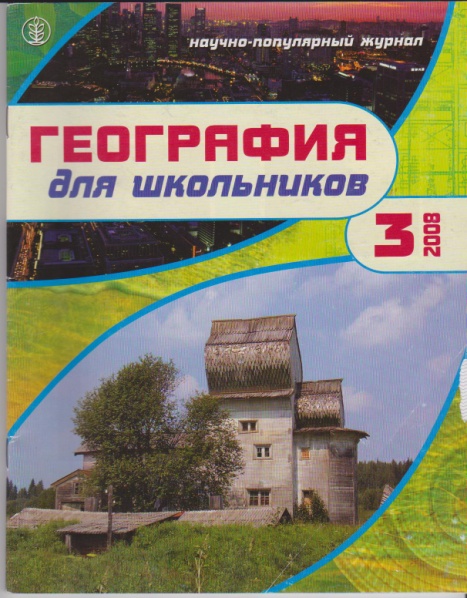 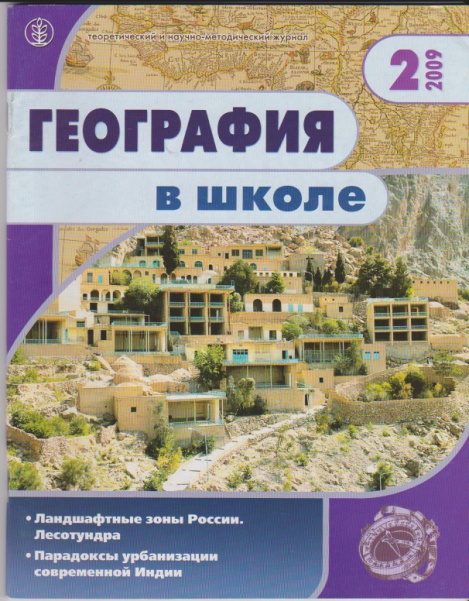 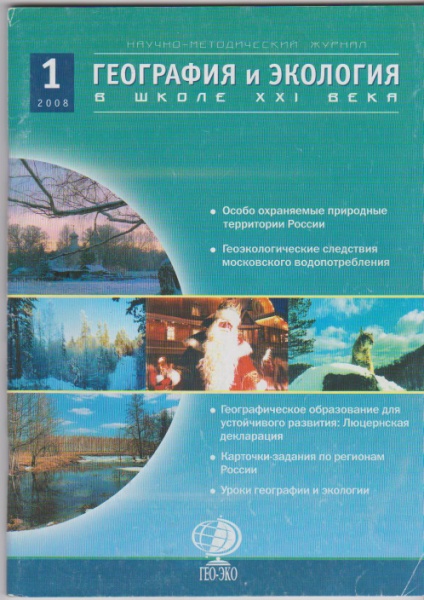 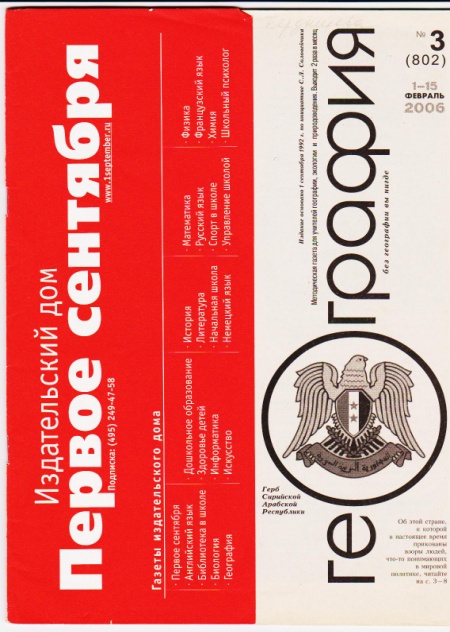 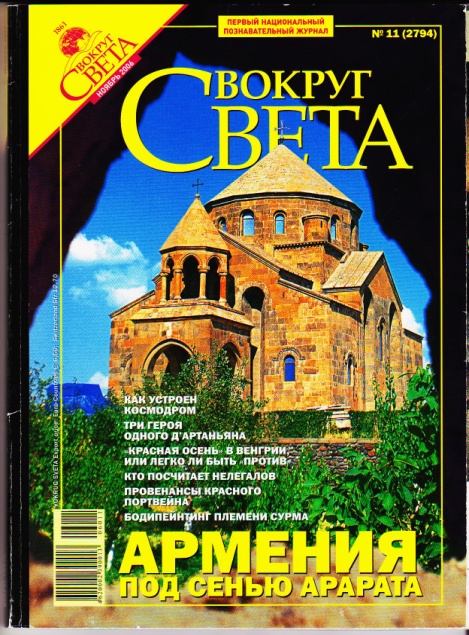 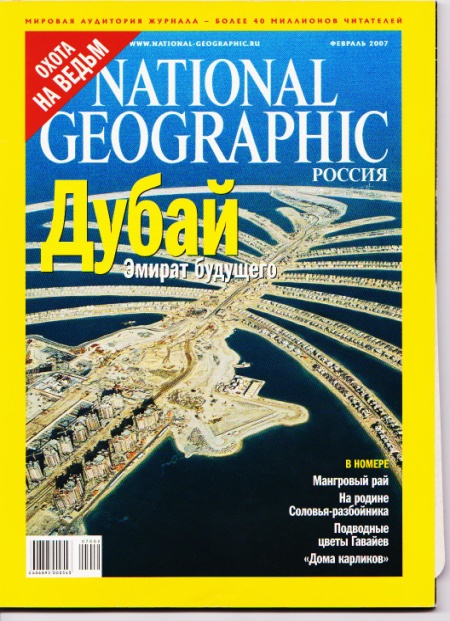 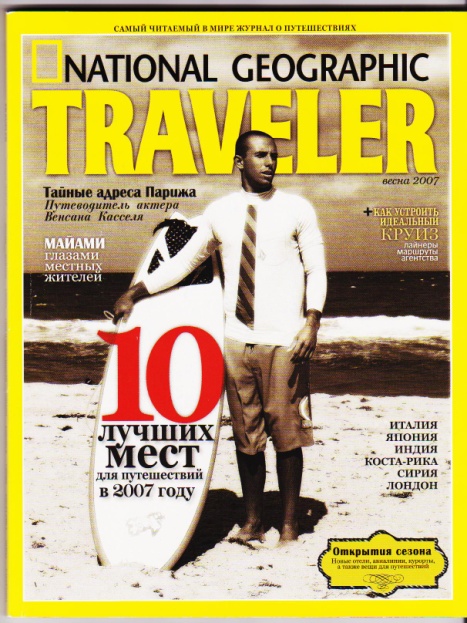 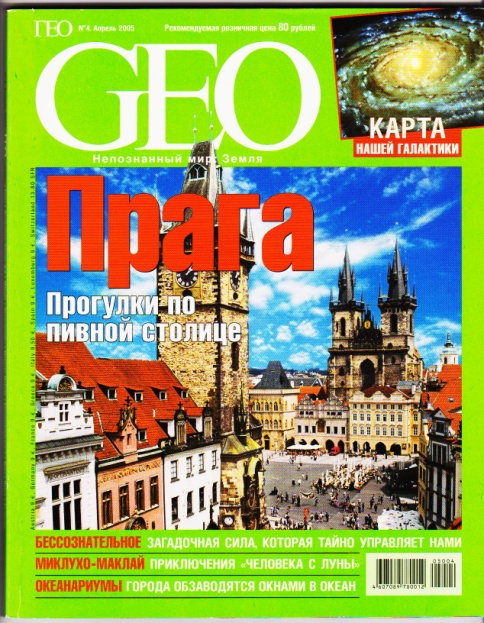 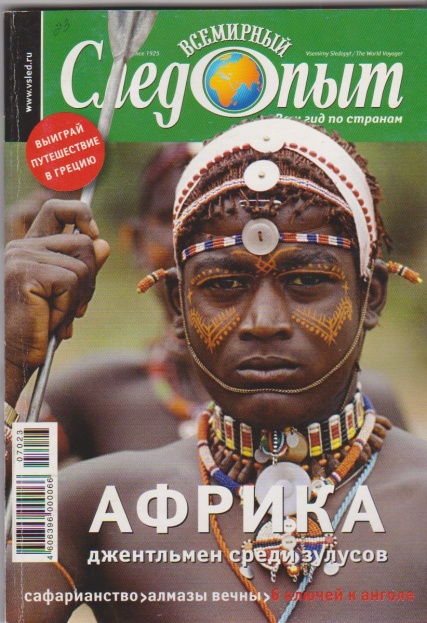 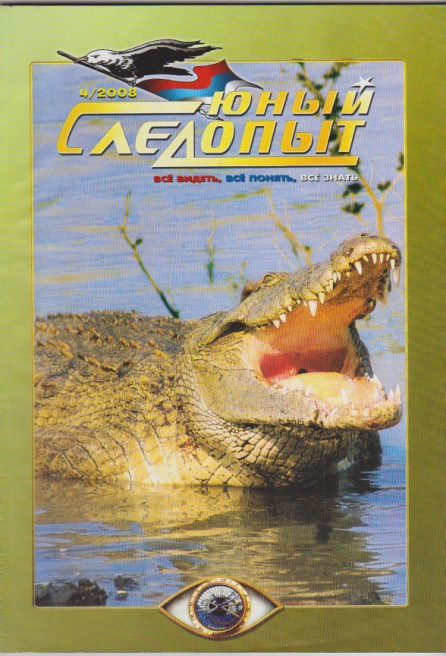 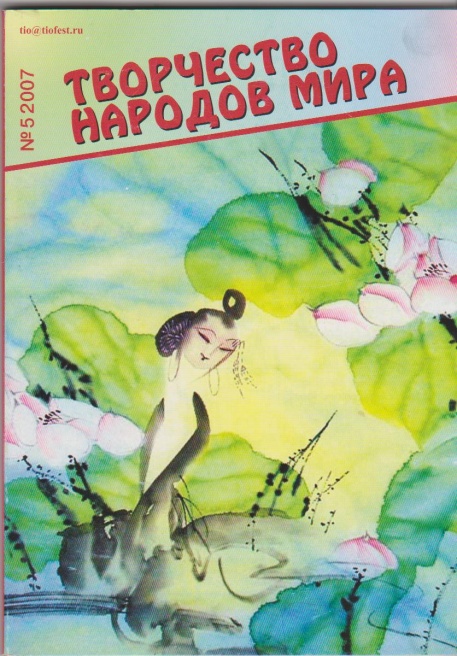 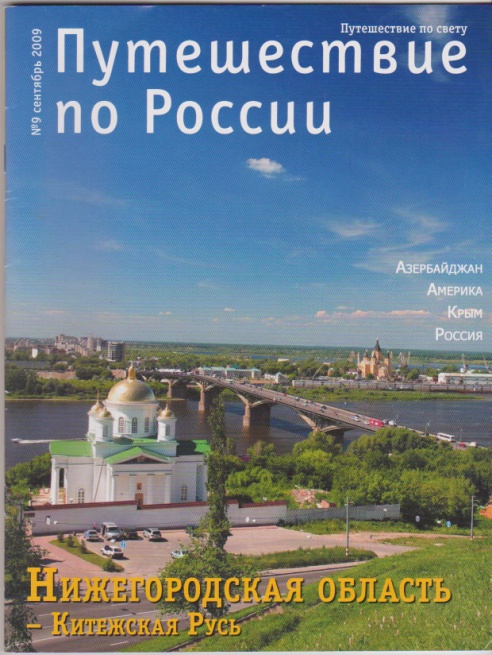 История.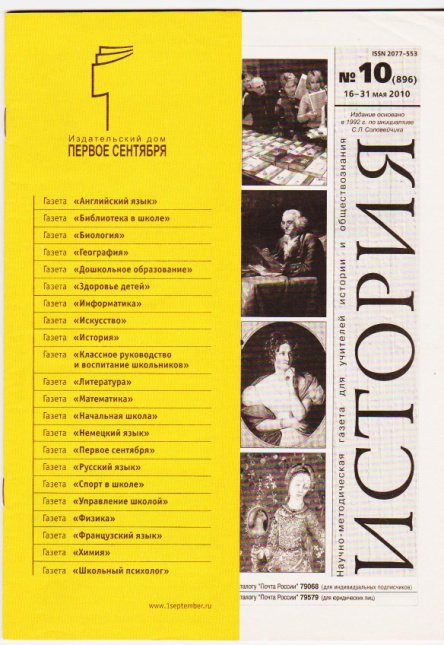 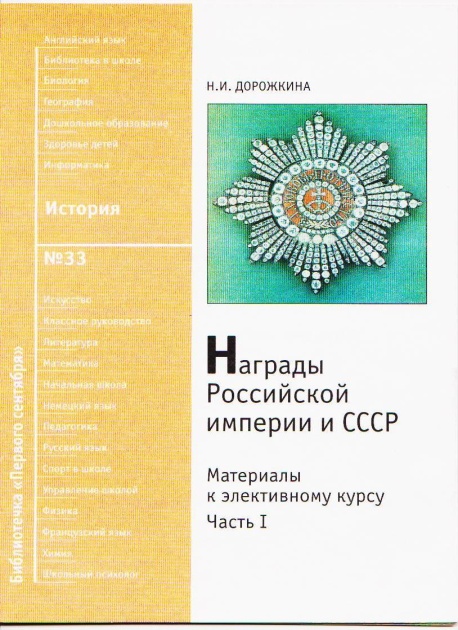 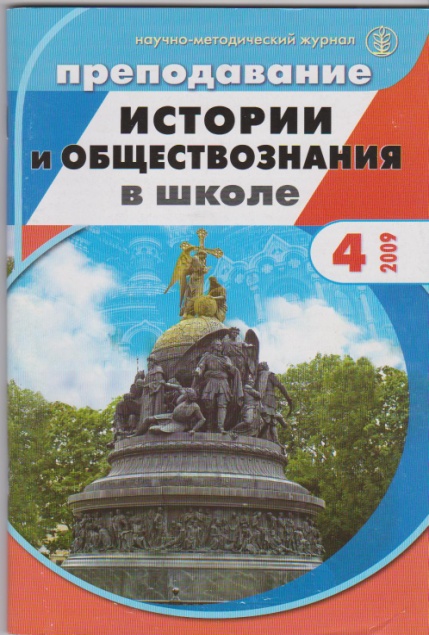 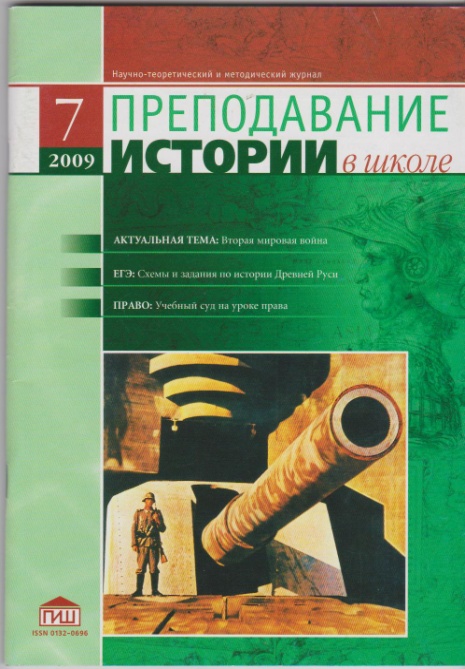 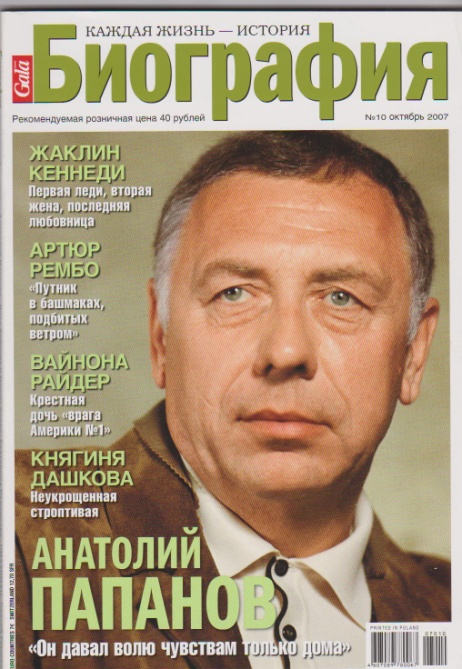 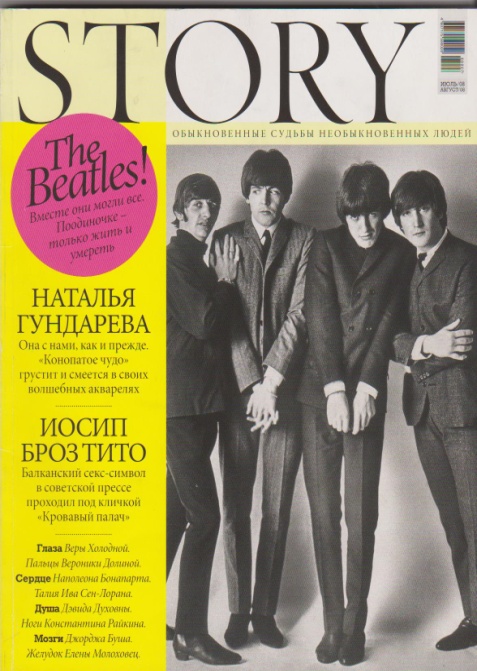 